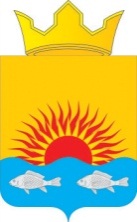 ПОСТАНОВЛЕНИЕАДМИНИСТРАЦИИ ВИСИМСКОГО СЕЛЬСКОГО ПОСЕЛЕНИЯДОБРЯНСКОГО МУНИЦИПАЛЬНОГО РАЙОНАПЕРМСКОГО КРАЯ   03.11.2015 г.  					            	                №	   77 Руководствуясь Федеральным законом Российской Федерации от 06.10.2003 года № 131-ФЗ «Об общих принципах организации местного самоуправления в Российской Федерации» и Уставом Висимского сельского поселения, администрация Висимского сельского поселенияПОСТАНОВЛЯЕТ: 1. Внести в постановление администрации Висимского сельского поселения № 32 от 30.10.2014 «Об утверждении муниципальной программы Висимского сельского поселения «Инфраструктура Висимского сельского поселения» следующие изменения: Паспорт муниципальной программы Висимского сельского поселения «Инфраструктура Висимского сельского поселения» изложить в новой редакции согласно Приложению 1.  2. Разместить настоящее Постановление на официальном сайте Висимского сельского поселения.3. Контроль исполнения данного Постановления оставляю за собой.Глава    Висимскогосельского поселения	                                                                 О.Б. СятчихинаПриложение 1к постановлению администрацииВисимского сельского поселенияДобрянского муниципального районаПермского краяот 03.11.2015 г.  № 77ПАСПОРТМУНИЦИПАЛЬНОЙ ПРОГРАММЫВИСИМСКОГО СЕЛЬСКОГО ПОСЕЛЕНИЯ«ИНФРАСТРУКТУРА ВИСИМСКОГО СЕЛЬСКОГО ПОСЕЛЕНИЯ»Руководитель программыГлава Висимского сельского поселения Сятчихина Ольга БорисовнаОтветственный исполнительМКУ «Администрация Висимского сельского поселения»Соисполнители программыСоисполнители программы отсутствуютУчастники программыМКУ «Администрация Висимского сельского поселения»Подпрограммы1.Подпрограмма "Дорожное хозяйство Висимского сельского поселения"2. Подпрограмма "Водоснабжение Висимского сельского поселения"3. Подпрограмма "Благоустройство территории Висимского сельского поселенияЦель программыПовышение качества инфраструктуры местного значенияЗадачи программыРазвитие и повышение качества социальной инфраструктурыПовышение качества транспортной инфраструктурыЦелевые показатели программы-  улучшение состояния территории сельского поселения- повышение качества предоставляемых услуг- приведение в нормативное состояние муниципальных дорог местного значения- увеличение безопасности дорожного движения- снижение уровня износа объектов коммунальной  инфраструктуры        - улучшение санитарного состояния населенных пунктов- увеличение уровня озеленения территории поселенияЭтапы и сроки реализации программы2015-2018 годы без выделения этапов реализации программыОбъемы бюджетных ассигнований по источникам финансированияСредства на реализацию программы всего 5 892,2 тыс.рублей, из них:Краевой бюджет – 416,2 тыс.рублей, в том числе по годам:2015 год – 416,2 тыс.рублей2016 год – 0,0 тыс.рублей2017 год – 0,0 тыс.рублей2018 год – 0,0 тыс.рублейМестный бюджет – 5 476,0 тыс.рублей, в том числе по годам:2015 год – 1 810,9 тыс.рублей2016 год – 1 482,2 тыс.рублей2017 год – 1 167,0тыс.рублей2018 год – 1 008,9 тыс.рублейОжидаемые результаты реализации    
программы                          Приведение в нормативное состояние не менее 5,0 км. муниципальных дорог местного значения.Содержание сетей наружного освещения в границах поселения (ремонт сетей не менее 5,0 км)Организация и содержание мест захороненияОзеленение территории поселенияОрганизация сбора, вывоза бытовых отходов